Totem ActivityTotem poles and explanations organized by letter (do not match, to find their pair after)Images and explanations from http://duncan.ca/visitors/totems-tour/totem-tour-walk/Clearer pdf printouts available on websiteActivity:In groups of 2-3, look at your totem pole - 1.what animals or figures can you see?2. Make a guess: What is the message, story, or purpose behind the pole?3.Explanations (not yours), Read the explanation, find your other half - who has that pole and the explanation to your pole?4.Compare with the other group your guesses and explanations – were you right? Close?5. How are the 2 poles similar? Different?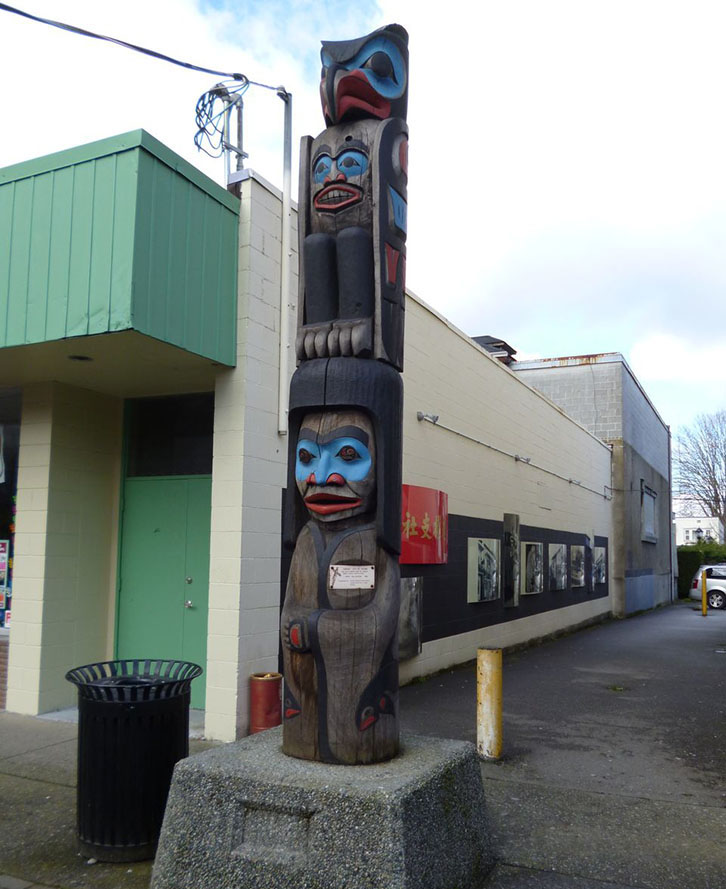 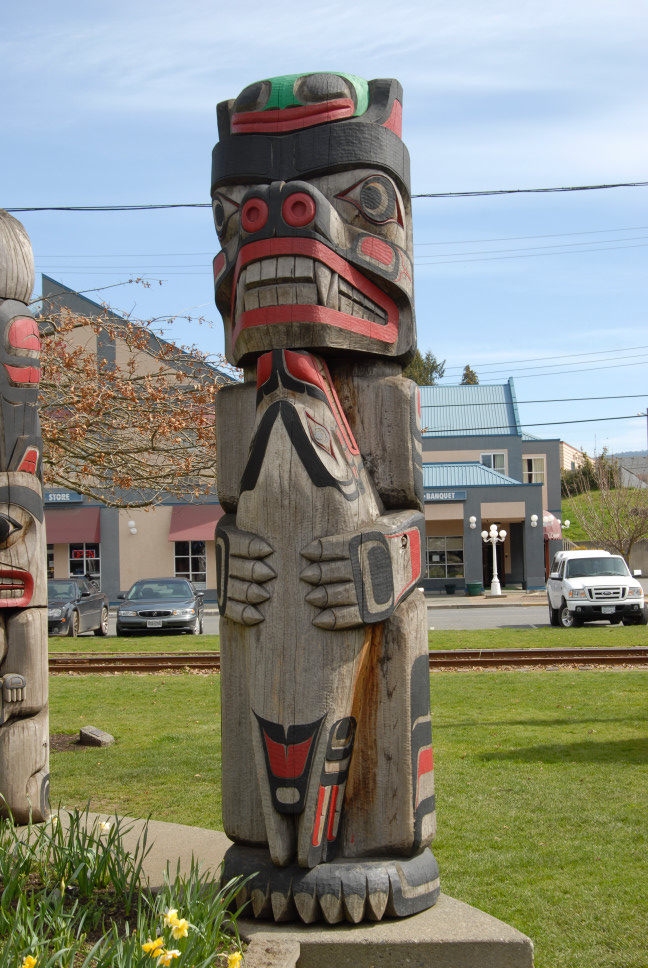 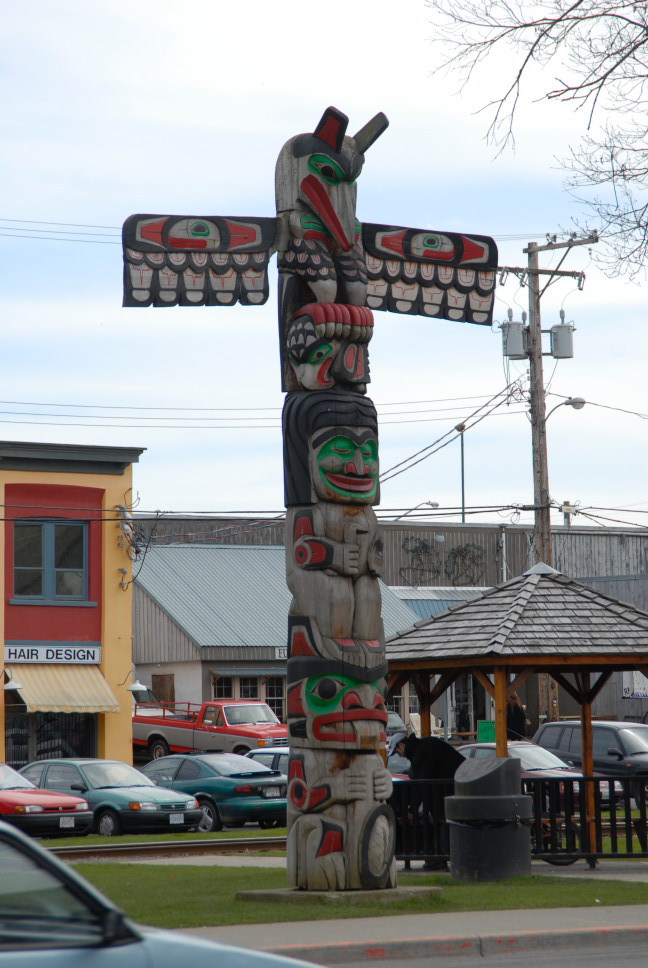 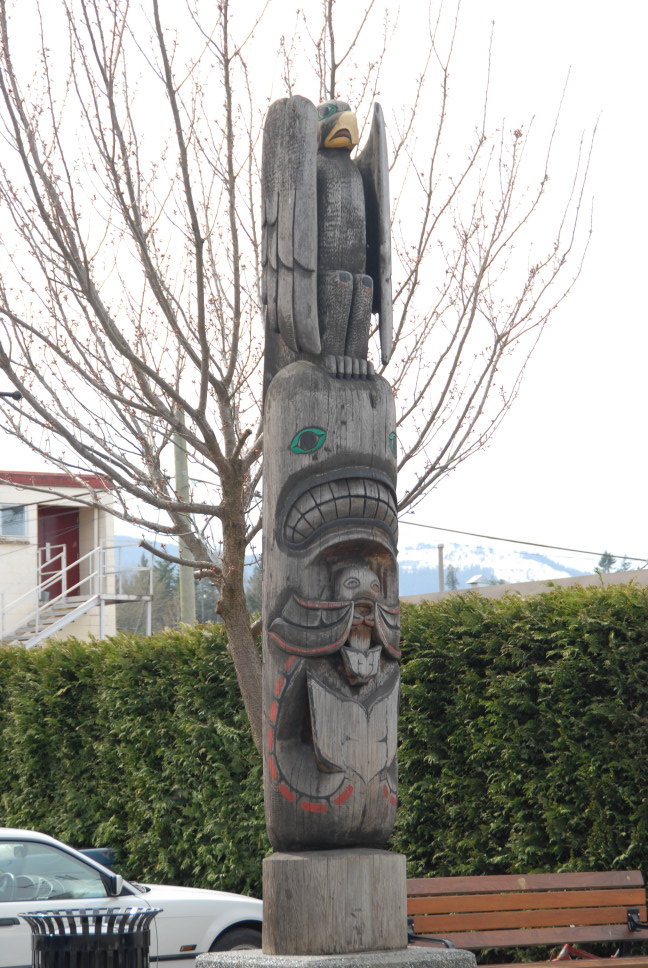 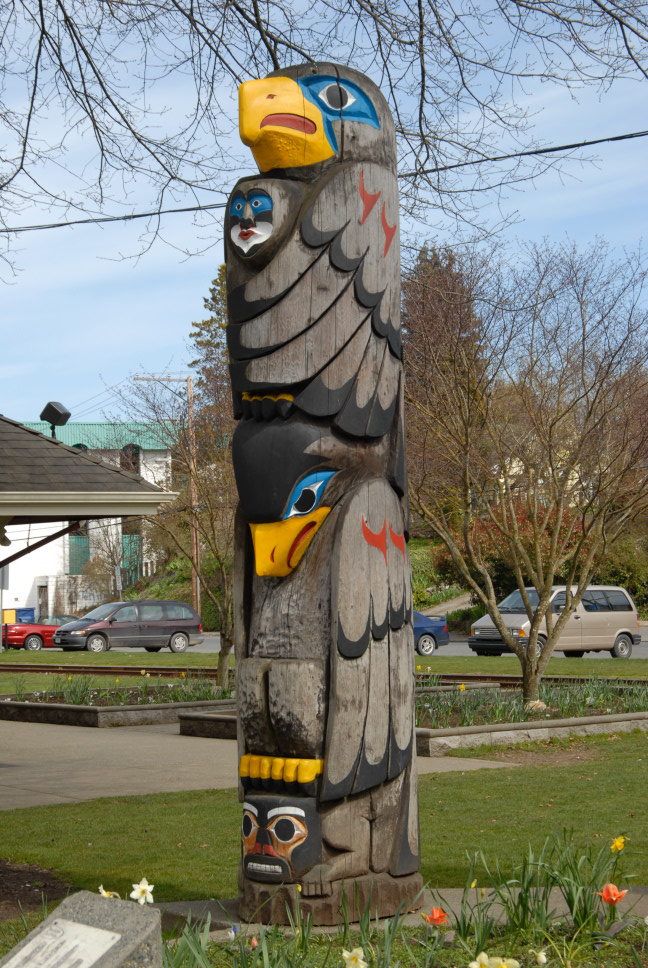 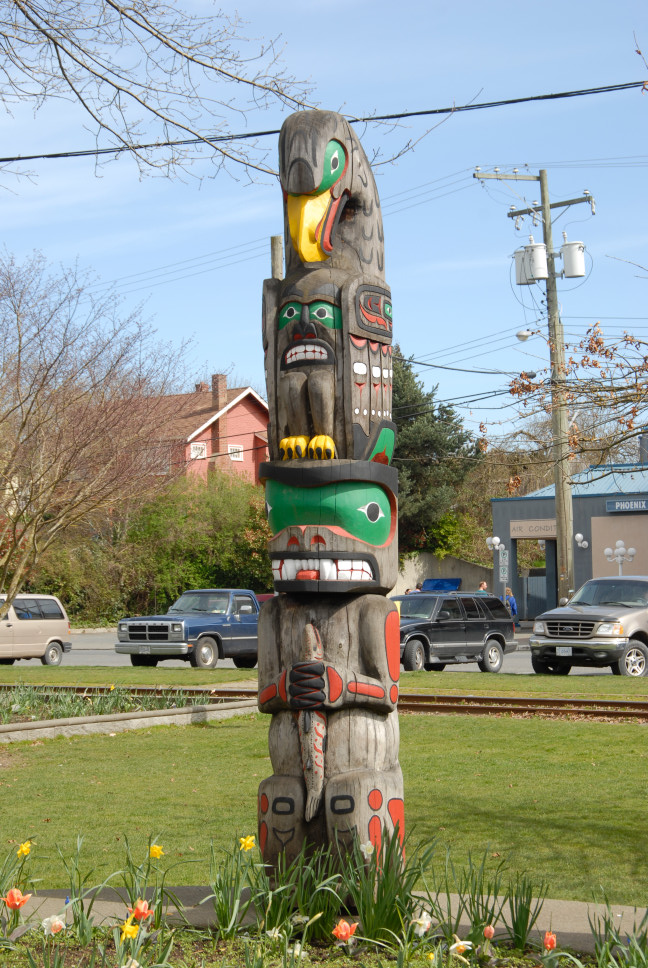 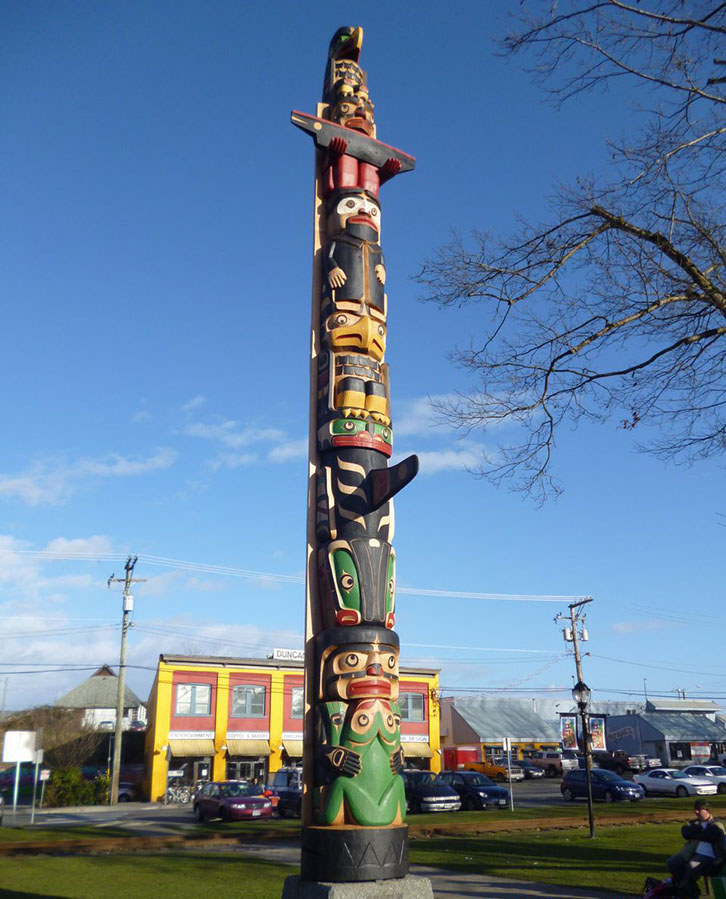 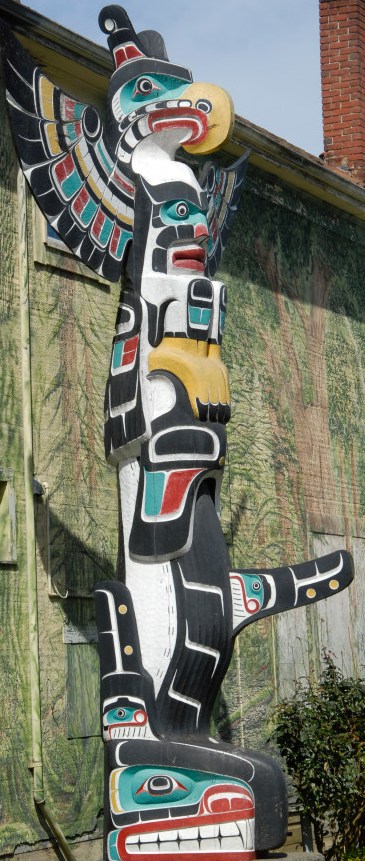 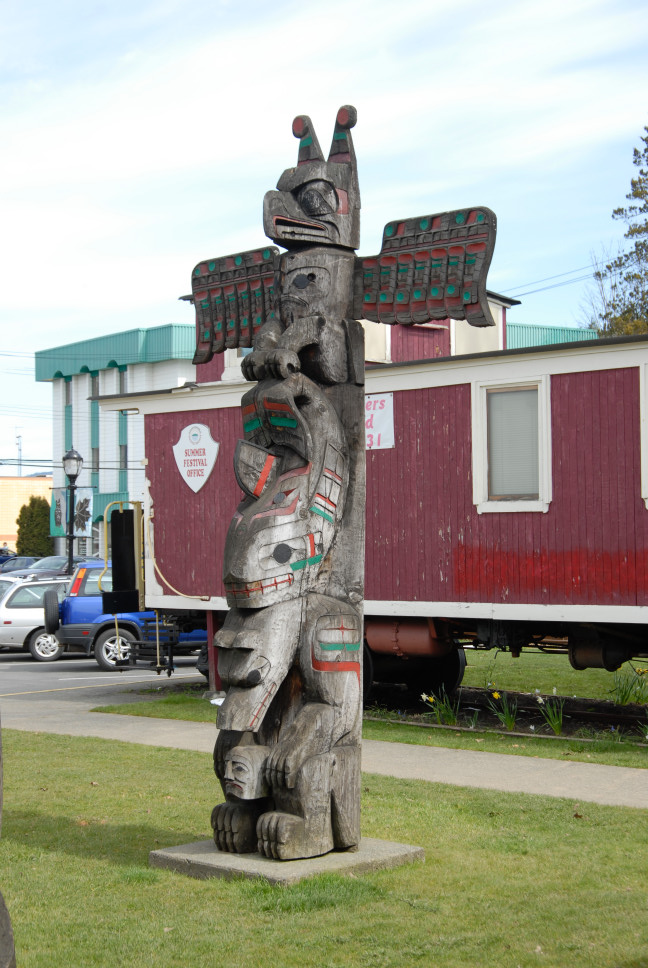 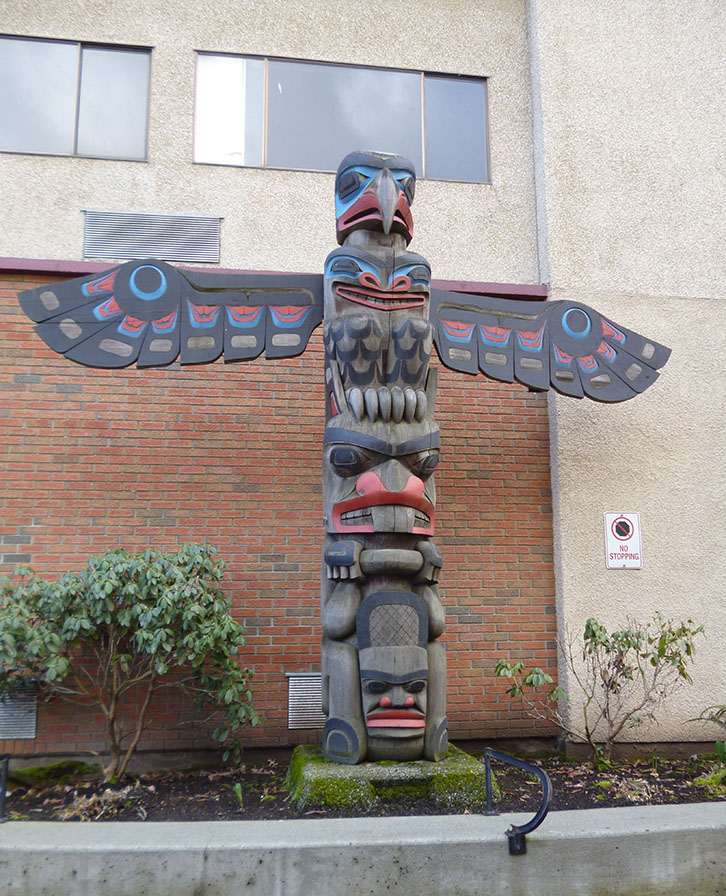 